COLEGIO   SAN RAFAEL I. E. D.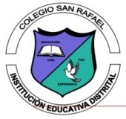 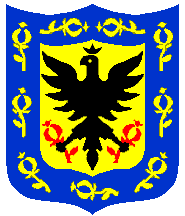 SECRETARÍA DE EDUCACIÓN DE BOGOTÁ, D. C.GUIA DE APOYO PRIMER TRIMESTRE 2024ENGLISH – EIGHT GRADEDesempeño:Demuestra una actitud de respeto por el medio ambiente y de cuidado de su entorno, por medio de la escritura y presentación de textos descriptivos en tiempo pasado.ACTIVITYRead and understand the following words and their definitions and write sentences with the words.
Example:Acid rain: Burning fossil fuels in one country can cause acid rain in other countries.WordDefinitionacid rain nounrain that contains harmful chemicals that collect in the atmosphere when fossil fuels are burnedcarbon dioxide (CO2) nouna gas that's released when carbon is burned (for example coal or oil), or when people or animals breathe outcarcinogen nouna substance that has been linked to causing one or more types of cancerclimate change nounlong-term global changes in temperature, wind patterns, rainfall etc.compost verbto put organic waste like vegetable peels, uneaten food, grass clippings and leaves into a large container that breaks it down into healthy soilconsume verbto use things like energy, fuel, materials, food, water, etc.contaminated adj.carrying harmful bacteria or toxins that can cause disease or deathdeveloping country nouna poor nation that's gradually becoming richer and more advanceddomestic waste (also household waste) nounrubbish or garbage from a house or apartmentdonate verbto give money or goods to an organization you want to help or supportdump verbto put waste in the wrong place (eg. put toxic waste into a river)eco-community or ecovillage nouna community with environmentally-friendly buildings, clean technology and renewable energy like solar and windendangered species nounanimals or plants in danger of becoming extinct or disappearing in the near futureenergy-efficient adj.able to use less energy (esp. of vehicles, appliances, buildings, etc.)environmentalist nouna person who protects the natural world and educates others about environmental problemsecosystem nounthe complex system of relationships between living things and their environmentemit verbto release or project something (eg. light, sound, smoke, gas, radiation, etc.)recycle verbto make something new from materials that have been used beforereduce verbto use less or make something smallerrely on verbto depend on (or need) someone or somethingreuse verbto use againsmog nouna thick dirty cloud at ground level caused by pollutants reacting to sunlight